Сценарий масленицы «Скоморохи и бояре»Татьяна Пименова 
Сценарий масленицы «Скоморохи и бояре»Праздник проводится на открытом воздухе. Все дети встают полукругом. Под русскую народную мелодию появляются двое Скоморохов.1-й Скоморох: Бояре и боярыни!Судари и сударыни!К нам на праздник поспешите!С нами спойте и спляшите!Ведущий: Что за праздник?2-й Скоморох: Не слыхали о нем разве?Будет праздник здесь большой,Встретятся Зима с Весной!1-й Скоморох: Зиму песнями проводим,Спляшем с нею в хороводе!2-й Скоморох: А Весну весельем встретим,Словом ласковым приветим!Ведущий: Как же к нам Весна придет?Разве по снегу дойдет?Нет, напутали вы что-то!Скоморохи: А скажите, вам охота Встречу эту увидать?Дети (хором): Да!1-й Скоморох: Что ж, тогда придется звать Масленицу-Прасковею!2-й Скоморох: Потому что только с нею, Встреча эта состоится!Кто-то там на тройке мчится!Под музыку на «лошадях» въезжает Зима.Зима: Здравствуйте, народ честной!День сегодня не простой,Я пришла проститься с вами!Над полями, над лесамиДолго я была хозяйкой,Землю-мать укрыть старалась.Вся природа окуналасьВ белоснежный мой нарядКак могла, я вам служила,Праздник дивный подарилаС разноцветными огнями,С елкой, конфетти, шарами!Время быстро пролетело,Я заметить не успела,Что закончен мой черёдВслед за мной Весна идет!1-й Скоморох: Погоди, Зима, прощаться и с народом расставаться!Мы хотим с тобой сплясать, и конечно поиграть!Хоровод «Ах, ты зимушка-зима»Скоморохи (Зиме): Так негоже уходить!Надо детям подаритьНа прощание подарки,Чтобы было вкусно, сладко!Зима: Чем могу вас угостить,На прощанье одарить?Разве снегом или льдом,Холодом, но не теплом!1-й Скоморох: Прикажи нести блины,Что румяны, масляны!Ты, видать, обряд забыла!На Руси законом было:Щедро зиму провожать,Всех блинами угощать!2-й Скоморох: И аж целую неделю Масленицу-ПрасковеюПрославлять и величать,Не грустить и не скучать!Зима: Будь по-вашему, друзья!Тот обычай знаю я.Символ праздника несите,Масленицу покажите!Под русскую народную мелодию вносят чучело Масленицы.Зима: Гуляли масленицу целую неделю.Наряжались, песни пели.В игры разные играли, для славы и забавы.Игры: «Петушиный бой», «Бег гусиным шагом»1-й Скоморох: Подходи честной народ, здесь не водят хоровод,Здесь счастливых ждёт награда, сила есть – ума не надо.Игра: «Перетягивание каната».Скоморохи (вместе): Зазывай, народ, Весну, Синеоку и красну!Все вместе поют песню о Весне.Можно позвать Весну закличкой, например:Жаворонушки прилетите к нам,Весну красную, принесите нам!Под музыку появляется Весна.Весна (Зиме): Здравствуй, милая сестра!Тебе на смену я пришла!Зима: Здравствуй, милая Весна!Домой, на север мне пора!Весна: Ты, сестрица, не спеши,Со мной «Весняночку» спляши!Зима и Весна танцуют.Зима: Прощайте, люди, и простите!На Зиму зла вы не держите!Желаю вам добра и света!И лишь тепла весной и летом!1-й Скоморох: Зима прощенья попросила.Конечно, ведь законом былоДруг другу в пояс поклониться,С кем поругались - помириться!2-й Скоморох: Обиду в сердце не таить,И боль, и слезы всем простить!Зима: В свои права, Весна, вступай!Природой править начинай!Весна: Будем рады мы тебе встрече новой в декабре!Под музыку Зима уходитПод русскую народную музыку входят Коробейники.Коробейник 1: Эй, честные господа, к нам пожалуйте сюда!Как у нас ли тары-бары всяки разные товары!Коробейник 2: Есть и яркие платки, расписные сундучки!Народ собирается, ярмарка начинается!Раньше на Руси была традиция - девушки и женщины всегда платком голову покрывали, когда на людях появлялись. (коробейник подходит к весне дарит платок) Красавица, подарю я тебе платок, а ты поиграй с ребятами!Игра «Платок»Весна: Наш платочек расписнойПоиграть хотим с тобойТы беги платок по кругуВыбирай скорее друга!(Ведущий даёт 2 платка, дети передают их по кругу. Музыка заканчивается, те, у кого платки, выходят в центр круга и танцуют.)Покружитесь, попляшите,И платочек покажите!Коробейник 1: Как на масленой недели,Закружили карусели!Все сюда скорей сбегайтесьИ бесплатно покатайтесь!Игра «Карусель»Коробейник 2: Как вы весело каталисьМожет вы проголодались?Коробейник 1: Мы давно блинков не ели,Мы блиночков захотели!Песня «Блины»Коробейник 1: Пришла пора с Масленицей прощаться,Да блинами угощаться!(Под песню «Прощай, Масленица», чучело Масленицы уносят скоморохи)Коробейник 2: Ой, ты Масленица, воротись!Через год нам покажись!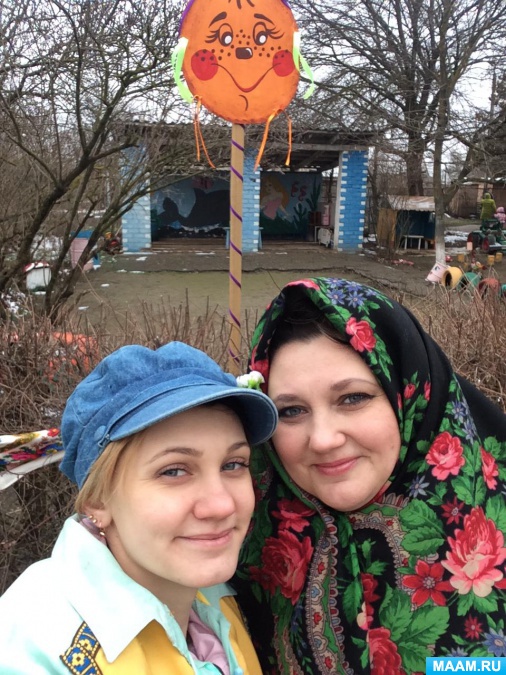 